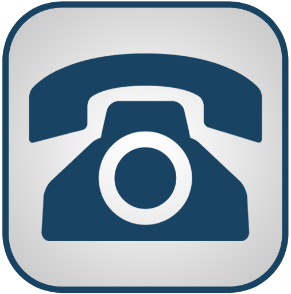 CLIENT CALL LOG TEMPLATECLIENT CALL LOG TEMPLATEJohn Smithmm/dd/yyyy to mm/dd/yyyyNAMEPERIOD COVEREDDateStartTuneEnd TimeTotalTimeClient NameContact No.Action ItemNotemm/dd/yyyy10:00 AM11:15 AM1:15Helen Hunts1-202-555-142Call againIn a meeting.